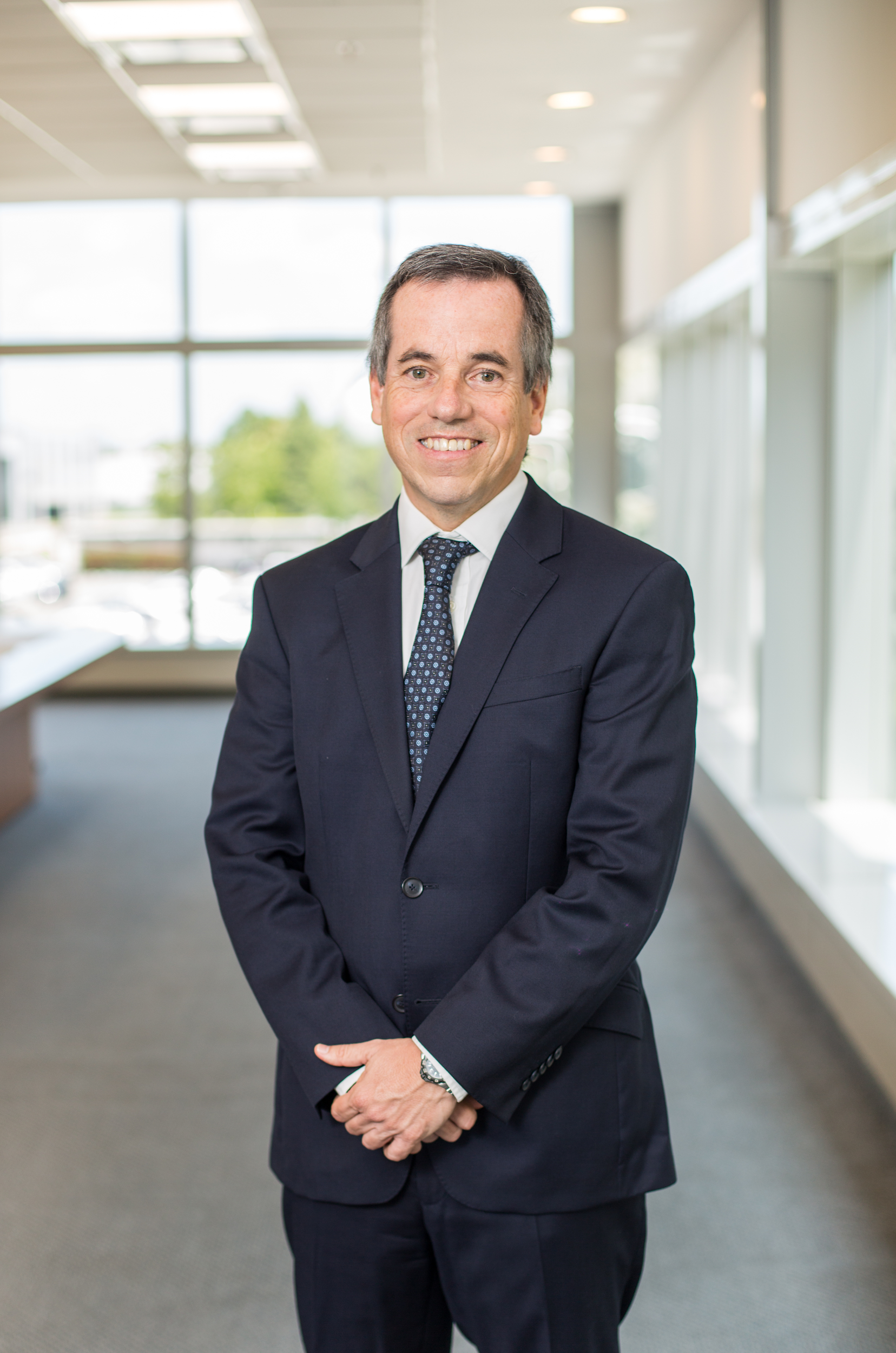 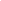 Gustavo Salinas ingressou na Toyota Argentina S.A. em 1996 como Chefe de Desenvolvimento de Rede de Concessionárias. Em 2004 foi promovido a Gerente de Vendas e em 2007 assumiu a Diretoria Geral Comercial por mais de três anos.Em 2010, assumiu o cargo de Diretor Comercial da Toyota Argentina, se tornando responsável pelas áreas de Vendas, Marketing, Atendimento ao Cliente, Logística e Exportação. Entre 2016 e 2017, foi designado para a sede no Japão na posição de Gerente Geral de Projetos para a região da América Latina.Atualmente é membro do Conselho de Administração da Toyota Argentina e Diretor Comercial para a região da América Latina e Caribe para as marcas Toyota e Lexus. Além disso, desde 2020 é Diretor da Toyota Compañía Financiera de Argentina.Gustavo Salinas é formado em Administração pela Universidade de Buenos Aires.